教育部高中課程美術學科中心108年度美術課程素養導向教學與教案交流國際研討會-第二場次實施計畫壹、依據一、教育部國教署108年3月27日臺教國署高字第1080027219號函。二、教育部高中美術學科中心107年9月11日第4次研究暨種子教師擴大會議決議。三、教育部高中美術學科中心107年11月2日第2次專家學者諮詢會議決議。貳、目的一、藉由素養導向教學資源研發成果發表及座談交流之研習活動，強化美術學科中心教學專業發展與分享功能，提供全國各公、私立高中、職美術教師參考，並促進各校教師之交流分享，強化教師美術科教學之能力。 二、邀請國際與國內藝術教育學者，以研討會及座談方式，加強美術學科中心專家學者、種子教師與各校教師之交流聯繫，提供教學實例經驗交流，激勵第一線美術教師參與十二年國教課程議題，並促進各校強化美術科教學，提昇高中美術教育品質。參、辦理單位指導單位：教育部國教署承辦單位：美術學科中心承辦學校－臺北市立大同高級中學肆、辦理內容參加對象：全國各縣市高中職美術科教師(含綜合高中學術學程、技術型高中/職美術科教師)研習日期：108年8月19日(一)研習地點：國立科學工藝博物館 南館（高雄市三民區九如一路 797 號）接駁時間/地點：上午8:10，高鐵左營站2號出口新光三越1樓彩虹市集前報到時間/地點：上午8:40，國立科學工藝博物館 南館 S103階梯教室研習課程表：研習教材：由講師提供資料，學科中心彙整編排印製研習手冊。報名方式：請至「全國教師在職進修資訊網」http://inservice.edu.tw/ 報名。首頁右方【依學校研習進入資訊網】下方【普通高級中學課程學科中心】，進入後點選【美術】，即可找到美術學科中心所辦理之研習。點選上方選單【研習進階搜尋】，務必勾選□【研習名稱/代碼】後，輸入「美術課程素養導向教學與教案交流國際研討會」字樣或研習代碼：【2661130】，按下方搜尋即可找到研習報名頁面。報名截止日：108年8 月15 日(四)。報名人數：100人為限，因研習場地容納人數有限，額滿恕不再提供報名。研習時數：研習全程參與核發研習時7小時，請與會教師務必完成簽到簽退流程，俾利核發研習時數。注意事項：請欲參與研習之師長，於前至全國教師在職進修資訊網報名，待審核通過後，再行協調課務，因研習場地座位有限，敬請提早報名，報名額滿後將不再提供報名。本研討會上午有一場分組研討，同時段將分兩主要議題進行，請各位教師先於線上報名時擇一議題參加，以利主辦單位準備作業。研習現場可自行更動選擇。已報名研習之教師，請務必準時參加。如當天無法出席或晚到者，請提前告知主辦單位。學科中心提供午餐，請教師自備杯具、環保筷，會場僅提供茶包、咖啡包、開水等，恕不提供紙杯。參加人員請以公(差)假登記，差旅費由現職服務學校支付。惟學科中心研究與種子教師差旅費由學科中心經費支應。參加研習教師請自行訂購車票、機票與選擇住宿場所。本次研習安排接駁車，於當日上午8:10於高鐵左營站2號出口新光三越1樓彩虹市集前接駁前往國立科學工藝博物館；並於下午16：40課程結束後，自國立科學工藝博物館接駁至高鐵左營站，請欲搭乘之教師留意接駁時間。為避免研習場地、學校停車位不足，本次研習不提供免費停車，建議共乘或利用大眾運輸工具前往。承辦單位保留修改、變更研習內容細節之權利，且不另行通知。伍、研習交通資訊：國立科學工藝博物館 南館地址：高雄市三民區九如一路 797 號 交通方式：高鐵1.高鐵左營站轉搭台鐵至「科工館車站」，步行約10分鐘至本館。2.高鐵左營站轉搭捷運至「高雄車站 (R11)」，在前站(D區)轉乘60號公車至科工館站即可抵達。3.高鐵左營站轉搭捷運至「後驛站 (R12)」，轉搭紅28號公車至科工館站即可抵達。台鐵1.台鐵「科工館車站」下車，步行約10分鐘至本館。2.台鐵「高雄車站」下車，在前站(D區)轉乘60號公車至科工館站即可抵達。捷運 1.轉乘高雄捷運紅線至「高雄車站 (R11)」，在前站(D區)轉乘60號公車至科工館站即可抵達。2.轉乘高雄捷運紅線至「高雄車站 (R11)」，轉乘台鐵至「科工館車站」下車，步行約10分鐘至本館。3.轉乘高雄捷運紅線至「後驛站 (R12)」，轉搭紅28號公車至科工館站即可抵達。自行開車1.高速公路南下來車：由九如交流道下，右轉九如路至本館。2.墾丁、恆春、林園方向來車：由中山路右轉上高速公路，在中正交流道下左轉中正路，至大順路右轉，在覺民路口左轉至本館；或由中山路右轉民權路，至民生路右轉，接民族路左轉，至九如路右轉至本館。3.屏東方向來車：由鳳屏路轉鳳山市建國路，接高雄市九如路至本館。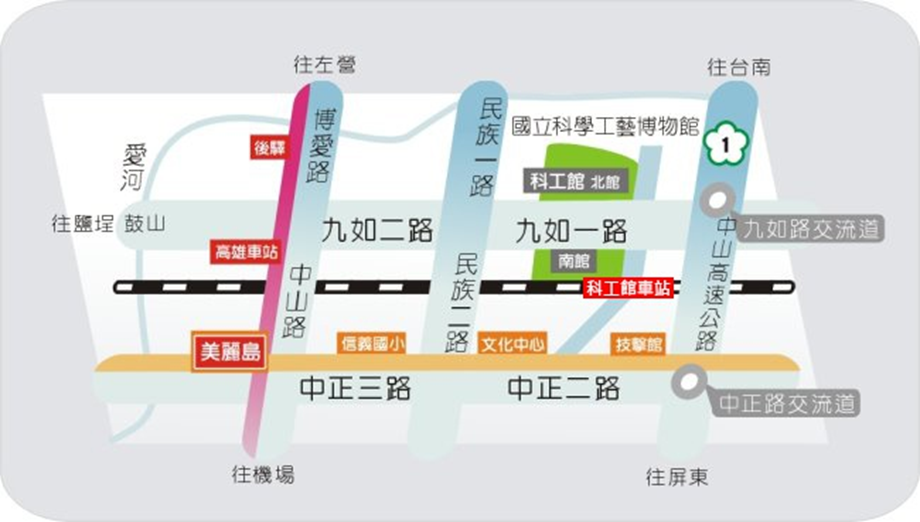 日期課程時間課程內容講師/負責人員地點8/19(一)08：40~08：50報到美術學科中心S103階梯教室8/19(一)08：50~09：00引言/始業式國立臺灣師範大學 美術學系所/陳瓊花教授S103階梯教室8/19(一)09：00~10：30視覺文化藝術教育2.0：回顧、問題和挑戰香港教育大學文化與創意藝術學系/劉仲嚴教授S103階梯教室8/19(一)【分組研討I】10：40~12：20[知識、技能與態度整合]素養議題教案與實務交流場次主持人：臺中市立大甲高中/林秋萍教師。發表教師：新北市立板橋高中/林麗雲教師。發表教案主題：國寶導覽員。發表教師：國立鳳新高中/鄭伊璟教師。發表教案主題：用設計思考培養圖像思考人才。S103階梯教室8/19(一)【分組研討I】10：40~12：20[情境脈絡化的學習]素養議題教案與實務交流場次主持人：臺北市立中山女高/傅斌暉教師。發表教師：國立屏北高中/曾國正教師。發表教案主題：跟著藝術去旅行發表教師：國立花蓮高工/。黃兆伸教師發表教案主題：美就在你身邊。S107中型研討室8/19(一)12：20~13：00學員交流暨午餐美術學科中心S103階梯教室8/19(一)13：00~14：30藝術史終結時代的藝術史教育國立臺灣藝術大學美術學院/陳貺怡院長S103階梯教室8/19(一)【分組研討II】14：40~16：20[活用實踐的表現]素養議題教案與實務交流場次主持人：國立新港藝高/駱巧梅教師發表教師：高雄市立高雄女中/劉癸蓉教師發表教案主題：從你美麗的流域發表教師：高雄市立前鎮高中/蔡孟恬教師發表教案主題：組構美感高雄味S103階梯教室8/19(一)16：20~16：40綜合討論美術學科中心執行秘書/陳育祥教師S103階梯教室8/19(一)16:40賦歸美術學科中心S103階梯教室